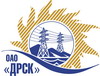 Открытое акционерное общество«Дальневосточная распределительная сетевая  компания»ПРОТОКОЛпроцедуры вскрытия конвертов с заявками участников ПРЕДМЕТ ЗАКУПКИ: закрытый запрос цен на право заключения Договора по результатам рамочного конкурса закупка 495 - «Выполнение мероприятий по технологическому присоединению энергопринимающих устройств заявителей (без ограничения по мощности) на территории функционирования филиала ОАО "ДРСК" – «Южно-Якутские электрические сети» лот № 8  - «Строительство и реконструкция ЛЭП 6/0,4 кВ с установкой СТП-40 кВА для технологического присоединения заявителей до и свыше 15 кВт в Алданском и Нерюнгринском районах, в том числе ПИР».Плановая стоимость: 3 115 621,64 руб. без НДС. Указание  о проведении закупки от 15.11.2013 № 163.ПРИСУТСТВОВАЛИ: постоянно действующая Закупочная комиссия 2-го уровня ВОПРОСЫ ЗАСЕДАНИЯ КОНКУРСНОЙ КОМИССИИ:В адрес Организатора закупки поступило 3 (три) заявки на участие в закупке в запечатанных конвертах.Представители Участников закупки, не пожелали присутствовать на  процедуре вскрытия конвертов с заявками.Дата и время начала процедуры вскрытия конвертов с заявками на участие в закупке: 10:00 часов местного времени 20.11.2013 г Место проведения процедуры вскрытия конвертов с заявками на участие в закупке: 675000, г. Благовещенск, ул. Шевченко 28, каб.235.В конвертах обнаружены заявки следующих Участников закупки:РЕШИЛИ:Утвердить протокол вскрытия конвертов с заявками участниковОтветственный секретарь Закупочной комиссии 2 уровня                               О.А.МоторинаТехнический секретарь Закупочной комиссии 2 уровня                                    О.В.Чувашова            № 553/УКС-Вг. Благовещенск20 ноября 2013 г.№п/пНаименование Участника закупки и его адрес Предмет и общая цена заявки на участие в закупкеООО «Электросервис» 678900, Республика Саха (Якутия), г. Алдан, ул. Зинштейна, 263 005 257,56  руб. без НДС (НДС не предусмотрен)ООО Энергетическая компания «Меркурий» 678900, Республика Саха (Якутия), г. Алдан, ул. Заортосалинская, д. 33 113 326,44  руб. без НДС (3 673 767,68 руб. С НДС)ООО «Старт» 678900, Республика Саха (Якутия), г. Алдан, ул. Зинштейна, 263 114 422,84  руб. без НДС (НДС не предусмотрен)